WEEK 5 FRIDAY		GRADE 1/2A MATHS COMMON TASK – 2D SHAPES		NAME:THIS NEEDS TO BE DONE BY YOURSELFCompleted by:	WEEK 5 FRIDAY 15TH MAYEmail to:		torchia.adam.d@edumail.vic.govThis week we are looking at 2D shapes. Can you fill in (as much as you can) the blanks on this table?Can you think of any 2D shapes we forgot? Write them here:Picture of the shapeName of the shapeHow many sides?How many corners?Finding this at home (take photos or drawings)Circle0 corners 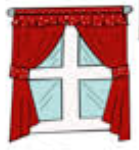 Square3 sides 3 corners4 sides 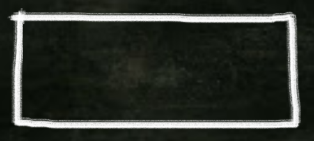 HexagonPicture of the shapeName of the shapeHow many sides?How many corners?Finding this at home (take photos or drawings)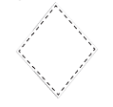 Octagon8 corners 5 sides 